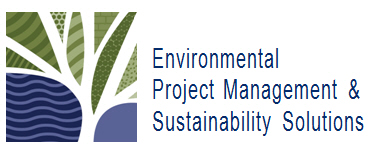 ENVIRONMENTAL PROJECT MANAGEMENT & SUSTAINABILITY SOLUTIONS

3801 Weir Road |  Spencerville, ON |  K0E 1X0 |  T: 1.888.289.0711 |  W: www.envpmsolutions.ca

TRAINING REGISTRATION FORM
In-Class Instructor-led Workshops (please select one)
 Project Management Planning Essentials Workshop
(2-day) | CAD 850.00 Project Stakeholder Management Workshop
(1-day) | CAD 450.00 
Virtual, Instructor-led Training Programs/Webinars Land Use Planning – Project Management Program
(3-day) | CAD 1,500.00  Territorial Land Use Planning – Project Management Program (3-day) | CAD 1,500.00  Webinar #1 – Intro to PM Concepts | CAD 300.00 Webinar #2 – Intro to PM Framework | CAD 300.00 Webinar #3 – Intro to PM Skills | CAD 300.00 PMP®/CAPM® Exam Prep Program | CAD 4,500.00
Project Management, Scheduling & Performance Reporting Planning Software WBS Pro Scheduler | CAD 475.00 Add-On – ½ day of Virtual Software Training | CAD 400.00Online, Self-Paced Training Project Management Planning [90-day access] | CAD 575.00  Stakeholder Management Essentials [90-day access] | CAD 395.00YOUR CONTACT INFORMATION (All Fields Required)YOUR CONTACT INFORMATION (All Fields Required)YOUR CONTACT INFORMATION (All Fields Required)Name:Position:Company/Organization:Mailing Address:Mailing Address:Mailing Address:Phone:Fax:Email Address:Workshop Date & Location (If Applicable):ADDITIONAL PARTICIPANTSADDITIONAL PARTICIPANTSADDITIONAL PARTICIPANTSName:Position:Email:Name:Position:Email:REFERRAL INFORMATIONREFERRAL INFORMATIONREFERRAL INFORMATIONName & Organization of colleague that may be interested in this trainingMETHOD OF PAYMENTMETHOD OF PAYMENTMETHOD OF PAYMENT VISA			 MasterCard VISA			 MasterCard VISA			 MasterCardCredit Card NumberCredit Card NumberExpiry (mm/yy)Expiry (mm/yy)Card Verification Value (CVV) Card Verification Value (CVV) 